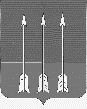 Администрациязакрытого административно-территориальногообразования Озерный Тверской областиП О С Т А Н О В Л Е Н И Е20.10.2021 г.                                                                                                        № 376	В целях укрепления семейных ценностей, приобщения к культурно-историческому наследию своего рода и нашей Родины, а также развития творческого потенциала детей путем привлечения внимания ко Дню матери, администрация закрытого административно-территориального образования Озерный Тверской областиП О С Т А Н О В Л Я Е Т:1. Организовать и провести на территории закрытого административно-территориального образования Озерный Тверской области литературно-художественный конкурс «Для мамы с любовью», приуроченный ко Дню матери, в период с 25 октября по 24 ноября 2021 года.2. Утвердить Положение о проведении на территории закрытого административно-территориального образования Озерный Тверской области литературно-художественный конкурс «Для мамы с любовью». (Приложение 1 к настоящему постановлению). 3. Утвердить конкурсную комиссию для проведения литературно-художественный конкурс «Для мамы с любовью», приуроченного к Дню матери. (Приложение 2 к настоящему постановлению).4. Довести до сведения заинтересованных лиц Положение о проведении литературно-художественный конкурс «Для мамы с любовью».5. Контроль за выполнением настоящего постановления возложить на заместителя руководителя контрольно-организационного отдела администрации ЗАТО Озёрный Тверской области Лещенко Е.С. Глава ЗАТО Озерный                                                                        Н.А. Яковлева                                                                                    Приложение 1Положениео проведении литературно-художественного конкурса ко Дню матери«Для мамы с любовью».1. Общие положения 1.1. Положение о проведении муниципального литературно-художественного конкурса «Для мамы с любовью» (далее – Конкурс) на территории ЗАТО Озёрный Тверской области, приуроченного ко Дню матери, регламентирует цели, задачи, порядок организации и проведения Конкурса.           1.2. Организаторы Конкурса: администрация ЗАТО Озёрный Тверской области, отдел образования администрации ЗАТО Озерный Тверской области, Молодёжная общественная палата при Думе ЗАТО Озёрный Тверской области.2. Цели и задачи Конкурса         2.1. Конкурс проводится в целях укрепления семейных ценностей и творческого развития детей путем привлечения внимания ко Дню матери.         2.2. Задачи Конкурса: - воспитание у детей уважительного и бережного отношения к матери, членам своей семьи, к культурно-историческому наследию своего рода и нашей Родины; - приобщение детей к традициям и истории своей семьи; - развитие творческого потенциала детей. 3. Участники Конкурса         3.1. В Конкурсе принимают участие воспитанники дошкольных образовательных организаций ЗАТО Озёрный Тверской области, обучающиеся МБОУ СОШ № 1, № 2 ЗАТО Озёрный Тверской области по следующим возрастным категориям:		3.1.1. В художественных номинациях: - воспитанники старших и подготовительных групп дошкольных образовательных организаций;- обучающиеся 1-4 классов общеобразовательных школ.3.1.2. В литературной номинации обучающиеся 5-8 классов общеобразовательных школ.4. Сроки, условия и порядок проведения Конкурса4.1. Конкурс проводится в три этапа: I этап – с 25 октября 2021 года по 17 ноября 2021 года (включительно) – прием заявок; II этап – с 18 по 22 ноября 2021 года – рассмотрение конкурсных материалов и определение победителей; III этап – 24 ноября 2021 года – финал, награждение участников и победителей конкурса. Место проведения финала будет сообщено дополнительно. 4.2. Формы участия в конкурсе: индивидуально и/или в составе коллектива. 4.3. Конкурс проводится по следующим номинациям:  4.3.1. «Все краски мира для тебя» - открытка; 4.3.2. «Самая красивая мамочка моя» - портрет; 4.3.3. «Нет звания выше, чем мама!» - стенгазета, посвящённая Дню матери; 4.3.4. «Спасибо маме говорю» - сочинение, эссе, рассказ, стихи. 4.4. Для участия заполняется «Заявка на участие в конкурсе»       (Приложение 3). Заявку необходимо приложить к работам участников, обязательном порядке заверенную подписью руководителя направляющей организации и печатью. К участию в конкурсе допускаются работы, направленные в установленные сроки, содержание которых соответствует Положению о конкурсе. 4.5. Работы с заявками предоставляются до 17 ноября 2021 года по адресу: ЗАТО Озёрный, ул. Советская, д. 9, 3 этаж, каб. контрольно-организационного отдела. Куратор Конкурса - Лещенко Елена Сергеевна, контактный телефон 8-920-696-37-52, р.т. 4-23-91.4.6. По итогам конкурса художественных номинаций «Для мамы с любовью» будет оформлена выставка детских работ в МБУ «Дом Культуры» ЗАТО Озёрный Тверской области. По итогам литературного конкурса лучшие творческие работы будут опубликованы в праздничном номере газеты «Дни Озёрного» и на официальном сайте администрации ЗАТО Озёрный Тверской области.4.7. После завершения работы выставки рисунки участников необходимо забрать в течение 10 рабочих дней. По истечении указанного срока организаторы не несут ответственности за сохранность представленных работ. 5. Требования к содержанию материала5.1. Номинации «Открытка», «Портрет». Для участия в данных номинациях участники конкурса представляют одну индивидуальную творческую работу (рисунок), которая должна соответствовать общей тематике конкурса. На конкурс принимаются работы, выполненные на бумаге в формате А4, А3, в технике: карандаш, цветной карандаш, пастель, уголь, сангина, тушь, акварель, акрил, гуашь, масло. Работы оформляются в паспарту (рамка для рисунка шириной 2-5 см).            В нижнем правом углу паспарту работы наклеивается этикетка, в которой указывается: фамилия и имя автора, возраст, название работы, класс или группа образовательная организация.Работа должна быть выполнена без помощи родителей или руководителя, либо с минимальной помощью со стороны взрослого (для детей дошкольного и младшего школьного возрастов).5.2. Номинация «Стенгазета».Для участия в данной номинации участники конкурса представляют одну творческую коллективную работу, которая должна соответствовать тематике конкурса.Стенгазета может быть выполнен на плотной бумаге в технике рисунка, аппликации, с использованием нетрадиционных техник, фотографий, коллажей, а также современных ИК-технологий. Формат работы –А3.Работы оформляются в паспарту (рамка для рисунка шириной 2-5 см).            В нижнем правом углу паспарту работы наклеивается этикетка, в которой указывается: класс или группа, образовательная организация, фамилия руководителя творческого проекта. 5.3. Литературная номинация – сочинение, эссе, рассказ, стихи.Для участия в данных номинациях участники конкурса представляют одну индивидуальную литературную работу, написанную в форме сочинения, эссе, рассказа, стихотворения, соответствующей общей тематике конкурса. Работы должны быть представлены на электронном носителе и в распечатанном виде. Объем работы не должен превышать 1 листа А-4 или 1-2 тетрадного листа в линейку рукописного текста. Параметры набора текста: 14 размер шрифта, тип шрифта Times New Roman. Все поля страницы – 2 см. На титульном листе работы указать название работы, Ф.И. автора (полностью), класс, образовательное учреждение, ФИО руководителя (если есть). 6. Подведение итогов Конкурса и награждение победителей.6.1. Победители определяются конкурсной комиссией, состав которой утверждается организаторами Конкурса. 6.2. Творческие работы оцениваются по 5-бальной системе по каждому критерию оценки и выявляются победители Конкурса по номинациям (им является участник, набравший максимальное количество баллов).- оригинальность работы;- выразительность, эмоциональность работы;- композиционное решение;- соответствие тематике конкурса;- самостоятельность выполнения задания, соответствие работы возрасту участника (0-5 баллов).6.3. По результатам конкурса принимается решение о присуждении 1, 2, 3 призовых мест. Все участники конкурса, получают сертификат участника конкурса. 7. 	Заключение положения7.1. Организаторы оставляют за собой право вносить изменения по условиям проведения конкурса. 7.2. Принимая участие в конкурсе, участники выражают свое согласие на опубликование на официальном сайте информации о результатах участия в конкурсе, а также о выданных наградных (сертификационных) документах. 7.3. Организаторы имеют право использовать творческие работы в рекламно-информационных целях, для организации социальных информационных кампаний, организации молодежных мероприятий.                                                                                                 Приложение 2Состав конкурсной комиссии муниципального литературно-художественного конкурса «Для мамы с любовью», приуроченного ко Дню материПредседатель конкурсной комиссии:Лещенко Елена Сергеевна –           заместитель руководителя контрольно-                                                             организационного отдела администрации                                                             ЗАТО Озёрный Тверской областиЧлены Конкурсной комиссии:Хапова Людмила Владимировна -    руководитель отдела культуры и спорта                                                              администрации ЗАТО Озёрный                                                               Тверской области;Ларина Светлана Геннадьевна  -       главный редактор АНО «Редакция газеты                                                               «Дни Озёрного»;Кащеева Светлана Юрьевна -            руководитель методического кабинета                                                               Отдела образования администрации                                                              ЗАТО Озёрный Тверской области;Ланкина Дарья Сергеевна -                главный специалист по связям                                                               с общественностью МКУ                                                               «АТС ЗАТО Озёрный».Заявкана участие в литературно-художественном конкурсе «Для мамы с любовью», приуроченного к Дню матери_____________________________________________________________________наименование общеобразовательного учреждениянаправляет для участия в литературно-художественном конкурсе «Для мамы с любовью», приуроченного ко Дню матери среди воспитанников дошкольных и учащихся общеобразовательных учреждений ЗАТО Озерный Тверской области, следующих участников:Наименование должностируководителя общеобразовательного учреждения _______________________ И.О. Фамилия                                                                                                                    (подпись)МПО проведении на территорииЗАТО Озёрный Тверской областилитературно-художественного конкурса «Для мамы с любовью»                                                                Приложение 3Фамилия, имя, отчество участников/группа/классНаименованиеконкурснойработыВозрастная категория участниковНоминацияФамилия, имя, отчество руководителя(полностью), контактный телефон